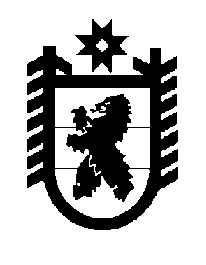 Российская Федерация Республика Карелия    ПРАВИТЕЛЬСТВО РЕСПУБЛИКИ КАРЕЛИЯРАСПОРЯЖЕНИЕот  14 сентября 2016 года № 717р-Пг. Петрозаводск 	В целях обеспечения реализации Соглашения между Правительством Республики Карелия,  Союзом организаций профсоюзов в Республике Карелия и Региональным объединением работодателей Республики Карелия «Союз промышленников и предпринимателей (работодателей) Республики Карелия» на 2016 – 2018 годы:1. Утвердить прилагаемый план мероприятий Правительства Республики Карелия на 2016 год по реализации Соглашения между Правительством Республики Карелия,  Союзом организаций профсоюзов в Республике Карелия и Региональным объединением работодателей Республики Карелия «Союз промышленников и предпринимателей (работодателей) Республики Карелия»  на 2016 – 2018 годы (далее – План мероприятий).2. Органам исполнительной власти Республики Карелия:принять меры по выполнению Плана мероприятий  в установленные сроки; информацию о ходе выполнения Плана мероприятий представить в Министерство социальной защиты, труда и занятости Республики Карелия по итогам 2016 года к 15 февраля 2017 года.3. Министерству социальной защиты, труда и занятости Республики Карелия представить обобщенную информацию о ходе выполнения Плана мероприятий Главе Республики Карелия к 1 марта 2017 года.             ГлаваРеспублики Карелия                                                             А.П. ХудилайненУтвержден распоряжением Правительства Республики Карелия от  14 сентября 2016 года № 717р-ППлан мероприятийПравительства Республики Карелия на 2016 год по реализации Соглашения между Правительством Республики Карелия, Союзом организаций профсоюзов в Республике Карелия и Региональным объединением работодателей Республики Карелия 
«Союз промышленников и предпринимателей (работодателей) Республики Карелия» на 2016 – 2018 годы____________Пункт Соглаше-нияПункт плана ме-роприятийМероприятиеОтветственные исполнители Срок исполнения12345В области экономической политики (приложение 1 к Соглашению)В области экономической политики (приложение 1 к Соглашению)В области экономической политики (приложение 1 к Соглашению)В области экономической политики (приложение 1 к Соглашению)В области экономической политики (приложение 1 к Соглашению)1.1.Проведение мониторинга следующих показателей (в сравнении с предыдущим годом):темпа роста валового регионального продукта (в сопоставимых ценах);индекса физического объема оборота розничной торговли;индекса промышленного производства;индекса потребительских цен;темпа роста среднемесячной номинальной заработной платы;темпа роста среднедушевых денежных доходов населения;реальных денежных доходов населения;численности населения с доходами ниже величины прожиточного минимумаМинистерство экономического развития и промышленности Республики Карелия в течение года123452.Проведение оперативного мониторинга розничных цен по перечню продовольственных товаров, утвержденному Министерством промышленности и торговли Российской Федерации, и наблюдение за ситуацией на региональном продовольственном рынке в части динамики цен, причин их изменения, наличия товаров в розничной торговле и изменения ассортимента Министерство экономического развития и промышленности Республики Карелия в течение года3.Содействие выполнению прогнозных показателей индексов производства по виду экономической деятельности «добыча полезных ископаемых», в том числе:– «добыча металлических руд» – 102%;– «добыча прочих полезных ископаемых» – 107%Министерство по природопользованию и экологии Республики Карелия,  Министерство экономического развития и промышленности Республики Карелия в течение года4.Выполнение условий лицензионных соглашений в целях повышения эффективности недропользования на территории Республики КарелияМинистерство по природопользованию и экологии Республики Карелия,  Министерство экономического развития и промышленности Республики Карелияв течение года123452.5.Приведение Стратегии социально-экономического развития Республики Карелия до 2020 года в соответствие с требованиями Федерального закона от 28 июня 2014 года № 172-ФЗ 
«О стратегическом планировании в Российской Федерации»  Министерство экономического развития и промышленности Республики Карелия совместно с органами исполнительной власти Республики Карелияв течение года2.6.Обеспечение корректировки Стратегии социально-экономического развития Республики Карелия до 2020 года в соответствии с государственной программой Республики Карелия «Воспроизводство и использование природных ресурсов и охрана окружающей среды в Республике Карелия» на 2014 – 2020 годы  и федеральной целевой программой «Развитие Республики Карелия на период до 2020 года»Министерство по природопользованию и экологии Республики Карелия в течение года3.7.Осуществление взаимодействия между Правительством Российской Федерации, Правительством Республики Карелия и руководством открытого акционерного общества «Российские железные дороги» по вопросу снижения транспортной составляющей в цене строительных нерудных материалов в целях повышения конкурентоспособности региональных товаров и услуг, повышения конкурентоспособности Республики КарелияМинистерство по природопользованию и экологии Республики Карелия в течение года3.8.Работа с потенциальными инвесторами по реализации инвестиционных проектов на территории Республики Карелия, в том числе по включению инвестиционных проектов в перечень приоритетных инвестиционных проектов в сфере недропользованияМинистерство по природопользованию и экологии Республики Карелия в течение года1233454.9.Рассмотрение проблем монопрофильных муниципальных образований в ходе проведения мониторинга реализации комплексных инвестиционных планов (далее – КИП) модернизации монопрофильных муниципальных образований в Республике Карелия в рамках рабочей группы по оказанию содействия в реализации проектов КИП модернизации монопрофильных муниципальных образований в Республике Карелия    Рассмотрение проблем монопрофильных муниципальных образований в ходе проведения мониторинга реализации комплексных инвестиционных планов (далее – КИП) модернизации монопрофильных муниципальных образований в Республике Карелия в рамках рабочей группы по оказанию содействия в реализации проектов КИП модернизации монопрофильных муниципальных образований в Республике Карелия    Министерство экономического развития и промышленности Республики Карелия совместно с органами исполнительной власти Республики Карелияв течение года6.10.Реализация мероприятий Инвестиционной стратегии Республики Карелия на период до 2025 годаРеализация мероприятий Инвестиционной стратегии Республики Карелия на период до 2025 годаМинистерство экономического развития и промышленности Республики Карелия совместно с органами исполнительной власти Республики Карелияв течение года11.Разработка проекта закона Республики Карелия «О внесении изменений в Закон Республики Карелия «О налогах (ставках налогов) на территории Республики Карелия», предусматривающего сохранение льготного режима налогообложения для организаций, реализующих на территории Республики Карелия инвестиционные проектыМинистерство финансов Республики КарелияМинистерство финансов Республики Карелиядо 1 октября 2016 года1234512.Предоставление инвесторам субсидий на частичное возмещение затрат по выполнению кадастровых работ в отношении земельных участков, находящихся в собственности Республики КарелияГосударственный комитет Республики Карелия по управле-нию государственным имуществом и организации закупокв течение года13.Осуществление подготовки проектов правовых актов Республики Карелия по предоставлению инвесторам льготных условий пользования землей и иным недвижимым имуществомГосударственный комитет Республики Карелия по управле-нию государственным имуществом и организации закупокв течение года7.14.Обеспечение реализации подпрограммы 2 «Развитие малого и среднего предпринимательства» государственной программы Республики Карелия «Экономическое развитие и инновационная экономика Республики Карелия»Министерство экономического развития и промышленности Республики Карелияв течение года15.Разработка проекта закона Республики Карелия «О внесении изменений в Закон Республики Карелия «О налогах (ставках налогов) на территории Республики Карелия», предусматривающего совершенствование налогообложения субъектов малого предпринимательства в рамках применения упрощенной системы налогообложения и патентной системы налогообложенияМинистерство финансов Республики Карелияв течение года1234516.Методическое сопровождение субъектов малого и среднего предпринимательства по вопросам участия в закупках для государственных и муниципальных нужд Государственный комитет Республики Карелия по управле-нию государственным имуществом и организации закупокв течение года17.Организация и проведение обучающих семинаров, мероприятий для поставщиков в целях информирования и подготовки участников закупок, в том числе субъектов малого и среднего предпринимательства, при закупках для государственных и муниципальных нуждГосударственный комитет Республики Карелия по управле-нию государственным имуществом и организации закупокв течение года8.18.Подготовка сводного годового доклада о ходе реализации и оценке эффективности государственных программ Республики Карелия Министерство экономического развития и промышленности Республики Карелияв течение года19.Выполнение мероприятий государственных программ Республики Карелияорганы исполни-тельной власти Республики Карелия, являющиеся ответст-венными исполните-лями и соисполни-телями мероприятий государственных программ Республики Карелияв течение года1234511.20.Организация и проведение соревнований, конкурсов профессионального мастерства, смотров на лучшее подразделение, других мероприятий, способствующих повышению престижа рабочих профессий, эффективности производства, качества выпускаемой продукцииМинистерство образования Республики Карелия, Министерство здравоохранения Республики Карелия, Министерство социальной защиты, труда и занятости  Республики Карелия, Министерство культуры Республики Карелия,Министерство по природопользованию и экологии Республики Карелия, Министерство сельского, рыбного и охотничьего хозяйства Республики Карелия, Государственный комитет Республики Карелия по обеспече-нию жизнедеятель-ности и безопасности  населения, Министерство по делам молодежи, физической культуре и спорту Республики Карелияв течение года1234512.21.Проведение ежемесячного мониторинга основных показателей деятельности ведущих организаций по видам экономической деятельности: лесозаготовке, деревообработке и целлюлозно-бумажному производству.Работа с руководителями и собственниками организаций лесопромышленного комплекса по обеспечению их стабильной деятельности  и выполнению прогнозных (плановых) годовых показателейМинистерство по природопользованию и экологии Республики Карелия,  Министерство экономического развития и  промышленности Республики Карелияв течение года13.22.Работа с потенциальными инвесторами по реализации инвестиционных проектов на территории Республики Карелия, в том числе по включению инвестиционных проектов в перечень приоритетных инвестиционных проектов в области освоения лесовМинистерство по природопользованию и экологии Республики Карелия,  Министерство экономического развития и  промышленности Республики Карелияв течение года14.23.Обеспечение открытого доступа к сведениям об объектах недвижимого имущества, которые могут быть использованы в инвестиционных (предпринимательских) целяхГосударственный комитет Республики Карелия по управлению государственным имуществом и организации закупокв течение года1234515.24.Осуществление ежемесячного мониторинга соблюдения установленных предельных (максимальных) индексов изменения размера платы граждан за коммунальные услуги по муниципальным образованиям в Республике КарелияГосударственный комитет Республики Карелия по ценам и тарифамв течение года16.25.Осуществление контроля за соблюдением стандартов раскрытия информации субъектами регулирования в сфере электроэнергетики, теплоснабжения, горячего и холодного водоснабжения, водоотведения, обращения с твердыми коммунальными отходамиГосударственный комитет Республики Карелия по ценам и тарифамв течение года17.26.Содействие развитию на территории Республики Карелия инженерной инфраструктуры, газификации Республики Карелия, в том числе строительство газовой котельной общества с ограниченной ответственностью «Санаторий «Марциальные воды»Министерство строи-тельства, жилищно-коммунального хозяйства и энерге-тики Республики Карелия в течение года18.27.Улучшение налогового администрирования, совершенствование налогообложения в рамках применения налоговых режимовМинистерство финансов Республики Карелияв течение годаВ области занятости населения (приложение 2 к Соглашению)В области занятости населения (приложение 2 к Соглашению)В области занятости населения (приложение 2 к Соглашению)В области занятости населения (приложение 2 к Соглашению)В области занятости населения (приложение 2 к Соглашению)1.28.Организация профессионального обучения и дополнительного профессионального образования безработных гражданМинистерство социальной защиты, труда и занятости Республики Карелияв течение года1234529.Организация профориентационных мероприятий в муниципальных районах и городских округах в Республике  Карелия с целью повышения мотивации обучающихся общеобразовательных организаций к осознанному выбору и получению профессии в соответствии со спросом на рынке труда с акцентом на инженерно-технические и рабочие  специальностиМинистерство социальной защиты, труда и занятости Республики Карелия, Министерство образования Республики Карелияв течение года30.Реализация мер по поддержке рынка труда в рамках комплексных инвестиционных планов развития моногородовМинистерство социальной защиты, труда и занятости Республики Карелияв течение года2.31.Подготовка и размещение на информационном портале Министерства социальной защиты, труда и занятости Республики Карелия информационно-аналитического бюллетеня «Информация о ситуации на регистрируемом рынке труда и деятельности Министерства социальной защиты, труда и занятости Республики Карелия  в области содействия занятости населения»Министерство социальной защиты, труда и занятости Республики Карелияв течение года3.32.Определение   потребности   в   привлечении   в   Республику   Карелия иностранных работников, прибывающих   в   Российскую   Федерацию   на   основании   визы,  и  подготовка  предложений в Министерство труда и социальной защиты Российской Федерации о   квотах на   выдачу   иностранным   гражданам,   за   исключением   иностранных   граждан, прибывших   в   Российскую Федерацию в порядке, не требующем получения визы, приглашений на въезд в Российскую Федерацию в целях осуществления трудовой деятельностиМинистерство социальной защиты, труда и занятости Республики Карелияв течение года123454.33.Проведение консультаций по вопросам, связанным с осуществлением миграционной политики, подготовкой проектов законодательных и иных нормативных правовых актов Республики Карелия, регулирующих вопросы трудовой миграции. Оценка эффективности использования иностранной рабочей силыМинистерство социальной защиты, труда и занятости Республики Карелияв течение года5.34.Содействие в приоритетном трудоустройстве граждан, испытывающих трудности в поиске работы, в том числе несовершеннолетних граждан в возрасте от 14 до 18 лет, безработных граждан в возрасте от 18 до 20 лет, имеющих среднее профессиональное образование и ищущих работу, в соответствии с нормативами доступности государственных услуг в области содействия занятости населенияМинистерство социальной защиты, труда и занятости Республики Карелияв течение года8.35.Проведение еженедельного мониторинга увольнения работников в связи с ликвидацией организаций либо сокращением численности или штата работников, а также неполной занятости работников в соответствии  с приказом Министерства труда и социальной защиты Российской Федерации от 30 декабря 2014 года № 1207Министерство социальной защиты, труда и занятости Республики Карелияв течение года8.36.Проведение предувольнительных консультаций для высвобождаемых работников организаций и граждан, находящихся под риском увольнения, о трудовых правах и государственных гарантиях в сфере занятости населения, информирование населения о дополнительных мероприятиях, направленных на снижение напряженности на рынке трудаМинистерство социальной защиты, труда и занятости Республики Карелияв течение года12.37.Содействие в организации производственной практики студентов федерального государственного бюджетного образовательного учреждения высшего образования «Петрозаводский государственный университет» и государственного бюджетного профессионального образовательного учреждения Республики Карелия «Петрозаводский строительный техникум» на предприятиях горнопромышленного комплекса Республики КарелияМинистерство по природопользованию и экологии Республики Карелияв течение года1234513.38.Реализация мероприятий по содействию трудоустройству выпускников профессиональных образовательных  организаций всех уровней, их закреплению на рабочих местах (стажировке), а также переезду на работу в муниципальные образования, в которых имеется дефицит рабочей силыМинистерство образования Республики Карелияв  течение года39.Содействие в трудоустройстве выпускников профессиональных образовательных организаций, испытывающих трудности в поиске  работыМинистерство социальной защиты, труда и занятости Республики Карелияв течение года15.40.Разработка прогноза баланса трудовых ресурсов Республики Карелия в соответствии с постановлением Правительства Республики Карелия от 23 сентября 2013 года № 295-П «Об утверждении Порядка разработки прогноза баланса трудовых ресурсов Республики Карелия»Министерство социальной защиты, труда и занятости Республики КарелияII полугодие 15.41.Формирование прогноза потребности в подготовке кадров для экономики и социальной сферы Республики Карелия на период до 2020 года в соответствии с государственной программой Республики Карелия «Содействие занятости населения в Республике Карелия»Министерство социальной защиты, труда и занятости Республики Карелияв течение года16.42.Создание специальных рабочих мест для трудоустройства инвалидов, в том числе в пределах квоты, установленной в соответствии с Законом Республики Карелия от 27 декабря 2004 года № 841-ЗРК «О регулировании некоторых вопросов обеспечения занятости инвалидов в Республике Карелия»Министерство социальной защиты, труда и занятости Республики Карелияв течение года17.43.Оказание поддержки профессиональным образовательным организациям в развитии материально-технической базы, в проведении производственной практики, стажировки преподавателей и учащихсяМинистерство образования Республики Карелияв течение года1234519.44.Организация профессионального обучения или дополнительного профессионального образования женщин в период отпуска по уходу за ребенком до достижения им возраста трех летМинистерство социальной защиты, труда и занятости Республики Карелияв течение года20.45.Реализация мер, направленных на повышение качества рабочей силы, адаптацию системы профессионального образования к потребностям экономики, в том числе по вопросам:– перспектив развития профессионального образования;– участия работодателей в развитии профессионального образованияМинистерство социальной защиты, труда и занятости Республики Карелия, Министерство образования Республики Карелияв течение годаВ  области оплаты труда, доходов и уровня жизни  населения (приложение 3 к Соглашению)В  области оплаты труда, доходов и уровня жизни  населения (приложение 3 к Соглашению)В  области оплаты труда, доходов и уровня жизни  населения (приложение 3 к Соглашению)В  области оплаты труда, доходов и уровня жизни  населения (приложение 3 к Соглашению)В  области оплаты труда, доходов и уровня жизни  населения (приложение 3 к Соглашению)1.46.Проведение ежеквартального мониторинга, в том числе  динамики среднемесячной заработной платы, реальных денежных доходов населения, соотношения доходов населения и прожиточного минимума Министерство экономического развития и промышленности Республики Карелия, Министерство социальной защиты, труда и занятости Республики Карелияв течение года123452.47.Проведение мониторинга уровня заработной платы работников государственных и муниципальных учрежденийМинистерство социальной защиты, труда и занятости Республики Карелия, Министерство финансов Республики Карелия, органы исполнительной власти Республики Карелия, имеющие подведомственные учрежденияежеквартально3.48.Осуществление контроля за своевременной выплатой заработной платы работников государственных учреждений Республики Карелия. Обеспечение своевременной выплаты пособий и мер социальной поддержки, предусмотренных законодательством Республики Карелияорганы исполнительной власти Республики Карелия, имеющие подведомственные учрежденияв течение года 4.49.Обеспечение основных государственных гарантий по оплате труда работников казенных учреждений Республики Карелия в соответствии со статьями 130, 134 Трудового кодекса Российской Федерацииорганы исполнительной власти Республики Карелия, имеющие подведомственные учрежденияв течение года 123457.50.Рассмотрение  бюджетной комиссией вопросов планирования объема расходов на оплату труда работников казенных учреждений Республики Карелия до формирования бюджета Республики Карелия на очередной финансовый годМинистерство финансов Республики Карелия, органы исполнительной власти Республики Карелия, имеющие подведомственные учреждениясентябрь8.51.Обеспечение своевременной оплаты отпуска педагогическим работникам образовательных организаций, финансируемых за счет средств бюджета Республики Карелия, бюджетов муниципальных образованийМинистерство образования Республики Карелия, Министерство культуры Республики Карелия, Министерство здравоохранения Республики Карелия, Министерство по делам молодежи, физической культуре и спорту Республики Карелия, Министерство социальной защиты, труда и занятости Республики Карелия, Министерство финансов Республики Карелияв течение года1234513.52.Осуществление контроля за своевременной выплатой заработной платы в организациях Республики Карелия в рамках деятельности Межведомственной комиссии по вопросам обеспечения полной и своевременной выплаты заработной платы, повышения уровня оплаты труда работников, поступления страховых взносов на обязательное пенсионное, медицинское и социальное страхование, налога на доходы физических лицМинистерство социальной защиты, труда и занятости Республики Карелияв течение года15.53.Принятие мер по предупреждению коллективных трудовых споров (конфликтов) по вопросам оплаты труда. Содействие в создании и деятельности в организациях комиссий по трудовым спорамМинистерство социальной защиты, труда и занятости Республики Карелияв течение года17.54.Проведение мониторинга соотношения темпов роста заработной платы и индекса потребительских ценМинистерство экономического развития и промышленности Республики Карелия, Министерство социальной защиты, труда и занятости Республики Карелияв течение года1234520.55.Недопущение снижения уровня заработной платы работников государственных учреждений Республики Карелия, достигнутого в 2015 годуМинистерство здравоохранения Республики Карелия, Министерство образования Республики Карелия, Министерство культуры Республики Карелия, Министерство финансов Республики Карелия, Министерство  по делам молодежи, физической культуре и спорту Республики Карелия, Министерство социальной защиты, труда и занятости Республики Карелияв течение года21.56.Реализация плана мероприятий Программы поэтапного совершенствования системы оплаты труда в государственных (муниципальных) учреждениях на 2012 – 2018 годы с обеспечением введения эффективного контракта с учетом отраслевой спецификиорганы исполнительной власти Республики Карелия, имеющие подведомственные учрежденияв течение года12345В области социальной защиты работников и населения (приложение 4 к Соглашению)В области социальной защиты работников и населения (приложение 4 к Соглашению)В области социальной защиты работников и населения (приложение 4 к Соглашению)В области социальной защиты работников и населения (приложение 4 к Соглашению)В области социальной защиты работников и населения (приложение 4 к Соглашению)1.57.Реализация мероприятий ведомственной целевой программы оказания гражданам государственной социальной помощи «Адресная социальная помощь» на 2016 год в части государственной социальной помощи малоимущим семьям и малоимущим одиноко проживающим гражданам Министерство социальной защиты, труда и занятости Республики Карелияв течение года1.58.Разработка проекта ведомственной целевой программы оказания гражданам государственной социальной помощи «Адресная социальная помощь» на 2017 год и Порядка исполнения ведомственной целевой программы «Адресная социальная помощь» на 2017 годМинистерство социальной защиты, труда и занятости Республики Карелияв течение года4.59.Обеспечение предоставления в полном объеме государственных гарантий и компенсаций для лиц, работающих и проживающих в районах Крайнего Севера и приравненных к ним местностях, в казенных и бюджетных учреждениях Республики Карелияорганы исполнительной власти Республики Карелия, имеющие подведомственные учрежденияв течение года13.60.Опубликование в газете «Карелия» данных:– о величине прожиточного минимума для различных социально-демографических групп населения;– об индексе потребительских цен на основные продовольственные и непродовольственные товары и платные услугиМинистерство социальной защиты, труда и занятости Республики Карелия, Территориальный орган Федеральной службы государственной статистики по Республике Карелия (по согласованию)ежеквартальноежемесячно1234514.61.Организация и обеспечение отдыха и оздоровления детей Республики Карелия в соответствии с действующим законодательством Российской Федерации и Республики КарелияМинистерство социальной защиты, труда и занятости Республики Карелия, Министерство образования Республики Карелия, Министерство по делам молодежи, физической культуре и спорту Республики Карелияв течение года17.62.Инициирование включения в коллективные договоры организаций следующих социальных гарантий молодым работникам:предоставления льготных ссуд, кредитов на приобретение или строительство жилья; денежной компенсации расходов на найм жилья;частичной компенсации стоимости содержания детей в дошкольных образовательных организациях;оказания помощи многодетным семьям;установления процентной надбавки к заработной плате за работу в районах Крайнего Севера и приравненных к ним местностях в полном объеме с первого дня трудовой деятельностиМинистерство социальной защиты, труда и занятости Республики Карелияв течение года18.63.Обеспечение в полном объеме финансирования переданных на муниципальный уровень полномочий по реализации мер социальной поддержки педагогических работников и муниципальных образовательных организаций, проживающих и работающих в сельской местностиМинистерство образования Республики Карелияв течение года12223345В области охраны труда (приложение 5 к Соглашению)В области охраны труда (приложение 5 к Соглашению)В области охраны труда (приложение 5 к Соглашению)В области охраны труда (приложение 5 к Соглашению)В области охраны труда (приложение 5 к Соглашению)В области охраны труда (приложение 5 к Соглашению)В области охраны труда (приложение 5 к Соглашению)В области охраны труда (приложение 5 к Соглашению)1.1.64.Организация проведения заседаний Координационного совета по охране труда при Правительстве Республики КарелияОрганизация проведения заседаний Координационного совета по охране труда при Правительстве Республики КарелияМинистерство социальной защиты, труда и занятости Республики КарелияМинистерство социальной защиты, труда и занятости Республики Карелиямарт, июнь, сентябрь, ноябрь2.2.65.Проведение анализа производственного травматизма с тяжелыми последствиями (со смертельным исходом, тяжелых травм) в организациях, расположенных на территории Республики Карелия.Разработка рекомендаций по снижению производственного травматизма с тяжелыми последствиями (со смертельным исходом, тяжелых травм) в организациях, расположенных на территории Республики КарелияПроведение анализа производственного травматизма с тяжелыми последствиями (со смертельным исходом, тяжелых травм) в организациях, расположенных на территории Республики Карелия.Разработка рекомендаций по снижению производственного травматизма с тяжелыми последствиями (со смертельным исходом, тяжелых травм) в организациях, расположенных на территории Республики КарелияМинистерство социальной защиты, труда и занятости Республики КарелияМинистерство социальной защиты, труда и занятости Республики Карелияежемесячноежеквартально2.2.66.Предоставление информации Союзу организаций профсоюзов в Республике Карелия (далее – Профсоюзы) и Региональному объединению работодателей Республики Карелия «Союз промышленников и предпринимателей (работодателей) Республики Карелия» (далее – Работодатели) о состоянии и причинах производственного травматизмаПредоставление информации Союзу организаций профсоюзов в Республике Карелия (далее – Профсоюзы) и Региональному объединению работодателей Республики Карелия «Союз промышленников и предпринимателей (работодателей) Республики Карелия» (далее – Работодатели) о состоянии и причинах производственного травматизмаМинистерство социальной защиты, труда и занятости Республики КарелияМинистерство социальной защиты, труда и занятости Республики Карелияежеквартально2.2.67.Проведение мониторинга несчастных случаев с обучающимися и работниками государственных образовательных организаций, в отношении которых Министерство образования Республики Карелия осуществляет функции и полномочия учредителя, во время образовательного процессаПроведение мониторинга несчастных случаев с обучающимися и работниками государственных образовательных организаций, в отношении которых Министерство образования Республики Карелия осуществляет функции и полномочия учредителя, во время образовательного процессаМинистерство образования Республики Карелия Министерство образования Республики Карелия в течение года123453.68.Оказание консультационной и методической помощи организациям всех отраслей экономики независимо от организационно-правовой формы и формы собственности, органам местного самоуправления при разработке программ (планов) по улучшению условий и охраны труда, при разработке и внедрении систем управления охраной трудаМинистерство социальной защиты, труда и занятости Республики Карелияв течение года4.69.Оказание методической и консультационной помощи службам охраны труда, специалистам организаций всех форм собственности, всех  видов экономической деятельности, представителям общественных организаций республики по вопросам организации работы по охране труда, созданию института уполномоченных (доверенных) лиц, комиссий (комитетов) по охране трудаМинистерство социальной защиты, труда и занятости Республики Карелияв течение года5.70.Государственная экспертиза условий труда в целях определения качества проведения специальной оценки условий труда, правильности предоставления гарантий и компенсаций работникам за работу с вредными и опасными условиями труда в организациях республики.Проведение мониторинга специальной оценки условий трудаМинистерство социальной защиты, труда и занятости Республики Карелияв течение года6.71.Осуществление контроля за выполнением мероприятий по охране труда, включенных в коллективные договорыМинистерство социальной защиты, труда и занятости Республики Карелияв течение года123457.72.Реализация мероприятий по улучшению условий и охраны труда, включенных в подпрограмму «Развитие институтов рынка труда» государственной программы Республики Карелия «Содействие занятости населения в Республике Карелия»Министерство социальной защиты, труда и занятости Республики Карелияв течение года8.73.Разработка проекта плана действий по улучшению условий и охраны труда на 2017 – 2020 годыМинистерство социальной защиты, труда и занятости Республики Карелияв течение года9.74.Организация и проведение республиканского конкурса «Лучший специалист по охране труда»Министерство социальной защиты, труда и занятости Республики Карелияв течение года28.75.Содействие в организации проведения противопожарных мероприятий в подведомственных органам исполнительной власти Республики Карелия учрежденияхорганы исполнительной власти Республики Карелия, имеющие подведомственные учреждения в течение года28.76.Содействие в организации проведения предварительных и периодических медицинских осмотров в подведомственных органам исполнительной власти Республики Карелия учреждениях органы исполнительной власти Республики Карелия, имеющие подведомственные учреждения в течение года1234577.Содействие в организации проведения специальной оценки условий труда в подведомственных органам исполнительной власти Республики Карелия учреждениях органы исполнительной власти Республики Карелия, имеющие подведомственные учреждения в течение годаВ области социального партнерства (приложение 6 к Соглашению)В области социального партнерства (приложение 6 к Соглашению)В области социального партнерства (приложение 6 к Соглашению)В области социального партнерства (приложение 6 к Соглашению)В области социального партнерства (приложение 6 к Соглашению)2.78.Оказание методической и консультационной помощи представителям работников и работодателей в подготовке проектов коллективных договоров, соглашений в сфере труда по социально-трудовым вопросамМинистерство социальной защиты, труда и занятости Республики Карелияв течение года3.79.Совместная работа с профсоюзами по организации коллективно-договорного сотрудничества на предприятиях малого и среднего бизнесаМинистерство социальной защиты, труда и занятости Республики Карелияв течение года4.80.Проведение семинаров-совещаний по вопросам социального партнерства и социальной защищенности работниковМинистерство социальной защиты, труда и занятости Республики Карелияв течение года5.81.Проведение рабочих встреч руководителей органов исполнительной власти Республики Карелия и отраслевых республиканских комитетов профсоюзов по вопросам регулирования социально-трудовых отношенийорганы исполнительной власти Республики Карелия, имеющие подведомственные учреждения в течение года123456.82.Регулярное освещение на телевидении, в газете «Карелия», на Официальном интернет-портале Республики Карелия,  в районных средствах массовой информации материалов по вопросам деятельности  Республиканской трехсторонней комиссии, заключения соглашений и хода их реализации на всех уровнях социального партнерства, коллективных договоров в организацияхМинистерство социальной защиты, труда и занятости Республики Карелияв течение года7.83.Обеспечение участия представителей Профсоюзов и Работодателей в работе коллегий, комиссий, рабочих групп, образованных в органах исполнительной власти Республики Карелия, при рассмотрении вопросов, связанных с реализацией социально-экономических интересов работодателей, работников и жителей Республики Карелияорганы исполнительной власти Республики Карелияв течение года7.84.Включение в состав бюджетной комиссии представителей Профсоюзов Министерство финансов Респуб-лики Карелияв течение года8.85.Учет мнения Профсоюзов и Работодателей при награждении работников организаций государственными наградамиорганы исполнительной власти Республики Карелияв течение года9.86.Обеспечение участия представителей Профсоюзов и Работодателей в разработке и обсуждении проектов законодательных и иных нормативных правовых актов в сфере трудаорганы исполнительной власти Республики Карелияв течение года1234511.87.Оказание помощи представителям работников и работодателей в создании и деятельности комиссий по трудовым спорам в организацияхМинистерство социальной защиты, труда и занятости Республики Карелияв течение года12.88.Участие в работе отраслевых, территориальных комиссий, осуществляющих контроль за выполнением соглашений в сфере трудаМинистерство социальной защиты, труда и занятости Республики Карелияв течение года13.89.Проведение совместных с органами местного самоуправления в Республике Карелия, профсоюзами совещаний по вопросам оплаты труда, высвобождения работников организацийМинистерство социальной защиты, труда и занятости Республики Карелияв течение года14.90.Направление в Администрацию Главы Республики Карелия предложений о включении в ежемесячный План мероприятий Правительства Республики Карелия значимых мероприятий, которые будут проводиться Профсоюзами и Работодателями по их представлениюМинистерство социальной защиты, труда и занятости Республики Карелияв течение года15.91.Обеспечение участия Профсоюзов и Работодателей в подготовке проектов договоров и соглашений о межрегиональном и международном сотрудничестве с включением в них вопросов межрегионального и международного взаимодействия профсоюзов и работодателей. Включение в состав официальных делегаций Республики Карелия представителей профсоюзов и работодателейМинистерство социальной защиты, труда и занятости Республики Карелияв течение года29.92.Содействие заключению соглашений между органами местного самоуправления в Республике Карелия, работодателями, профсоюзамиМинистерство социальной защиты, труда и занятости Республики Карелияв течение года